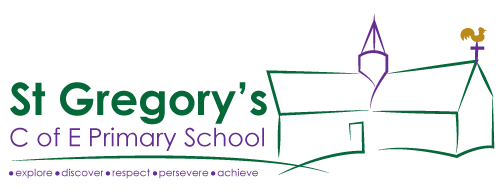 PTFA – Meeting minutes – Wednesday 11th September 2019, 8.00pm at The Crown PRESENTZara Risley (ZR), Debbie Field (DF), Spencer Mogridge (SM), Danielle Gordge (DG), Dan Warren (DW), Lucinda Warren (LW), Barry Shea (BS)APOLOGIES Carly Buscombe (CB), Rachel Oxford (RO), Claire Chaffey (CC)COMMITTEEDanielle Gordge officially joins the PTFA committee, nominated by SM and seconded by DW.  A warm welcome Danielle!FINANCELiner contingency fund £500 reserved each year since Sept 2013 so that fund now sits with main balance in bank at £3,500.Bank balance £7,567.63 so actual funds we can use are £4,067.63.Need funds to set up bingo night and other planned events for the year, pay for coaches and class wish lists, more on this below.£617.40 profit from Schools out for Summer, this after giving all pupils a free burger/hot dog and drink.SCHOOLS OUT FOR SUMMERA successful afternoon put together at fairly short notice, still turned a profit of £617.40 after paying for the children to have a burger/hot dog and drink.Noted that with more help to man the activities it could be even more successful next year, as some stalls weren’t manned and difficult to manage all with the number of helpers and volunteers that came forwards.  Thanks to all who were able to help.Greater and earlier advertising for next year’s event also acknowledged.MOVIE NIGHTFollowing from the success of last year, plans to hold a movie night on 23/10/19, DF noted that if we select a PG rated film parents will need to be contacted to give their consent.  It is therefore intended to show a U certificate to both the younger and older children if possible.Event will take place straight from the end of school with a film being selected that is not too long in duration with pick up at 5.30pm.MARNHULL 12KDate is set for 19/04/20 thus avoiding Psalm SundayIt is hoped that the event may become part of the Dorset Road League Fixtures which should result in greater participants.A BBQ with drinks and cake stall is planned to make the most of famished runners and supporters.LW has ideas on several new businesses that would possibly help sponsor the race. To be discussed with BS at M12K meetings.THE POOLThe leak seems to be a slow one, SM gaining a quote from alternative source to repair.DF now exploring the possibility of hiring out the pool next year.CLOTHING RECYCLING BINSM exploring if Dorset Air Ambulance would like to replace the existing bin with their own.2nd HAND UNIFORMSBecky Mogridge and Laurie Shea to take over the re-use of uniforms currently in the PTFA shed.  More details to follow.AGMDate set for 24/09/19 at 18:45 to be held at the school hall.Drinks and nibbles, a chance for parents to meet each other from 18:30.PARENT LIAISONZR and BS to work on a role description for the parent liaison.Noted by all that school matters should be dealt with by DF.FIREWORKSMarnfest are kindly running a fireworks night in Marnhull on the 05/11/19.Profits are to be shared between St Greg’s and St Mary’sBoth PTFAs are to organise refreshments: BBQ, drinks, possible sweets and profits likely to be split 50/50.  TBC by SM – meeting with Janet.Also mentioned that we could sell luminous bands or suchlike.CHRISTMAS FAYREAlthough profitable it was felt that we could raise as much money if not more through other means given all the stress and effort that was required last Christmas.CHRISTMAS BINGOAlternative event to Christmas FayreSuggested date 29/11/19To be held in village hallServe a chilli and drinksSM to ask Simon Hoare if he’d be a caller.CHRISTMAS GIFT SHOPResurrecting from a couple of years ago the concept of donated presents being swapped amongst the children for a nominal fee.Suggested date 12/12/19DF in agreement that it was a success last time around.CURRY AND QUIZ NIGHTHuge success last yearSuggested date 07/02/20, the village hall is available.SM to see if Simon Hoare will once again host.RACE NIGHTFollowing on from a successful race night hosted in the past at Stalbridge village hall.LW to contact hall for prices and availabilityPTFA to put on food and drinksSuggested date 16/05/20OTHER MATTERSDF suggested what she would like us to consider for funding, it was concluded that paying for the coaches x2 that will take the whole school to and from the school pantomime visit would be a good idea.DF to ask teachers if there are items the PTFA could try and source through donations, once the list is compiled the PTFA will put this to the parents in the form of “wish lists” in order of priority so that all classes can be helped.NEXT MEETINGTBC